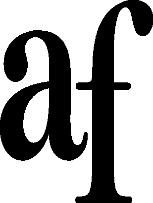 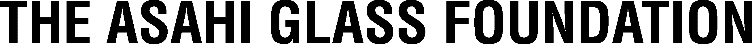 2020 Overseas Research Grants Application Cover Sheet(For projects to start in 2021)	Date: dd, mm, 2020I hereby apply for an Overseas Research Grant. If accepted, I promise to abide faithfully by the Application Guidelines for Overseas Research Grants.1. Title of the Proposed Research2. Budget sought: \              (Japanese Yen)3. Duration:   (Years)4. Lead Researcher (Surname in Capital Letters)Name:                          Signature: _______________________Department / Faculty or Institute:Title or Position:Telephone No.:Facsimile No.:  E-mail:5. Abstract of ProposalThis application is recommended by:Name: 	Signature: Department / Faculty or Institute: Title or Position: (End of Cover Sheet; keep within this Page)2020 Overseas Research GrantsApplication Form (For projects to start in 2021)1. Title of the Proposed Research2. Researchers(The lead researcher placed in the first line, followed by co-researchers)1) <Name>  <Degree, Position, Department / Faculty or Institute >2) <Name>  <Degree, Position, Department / Faculty or Institute >3) <Name>  <Degree, Position, Department / Faculty or Institute >4) <Name>  <Degree, Position, Department / Faculty or Institute >3. Background and Objectives(The list of references cited should be attached in item No.7)4 Merits of the Proposed Research(Emphasis should be given to originality, academic and/or social significance, and practicability)5. Research Plan5.1 Experimental Approach (Described in relation to the proposed budget)5.2 Schedule5.3 Research Roadmap6. Budget Proposed (In Japanese Yen, indicated for each item below)(1) Total amount(2) Instruments, devices and/or apparatus(3) Laboratory supplies and/or experimental reagents(4) Travel Expenses(5) Miscellaneous (printing, communications, etc.)7. List of Output Targeted8. References Cited(List here, with copies of scientific contributions related to this research proposal attached)9. Curriculum Vitae(End of Application Form)NoType of Research OutputNumber of Output1Publication on International Journal2Publication on National Journal3Publication on International Proceeding Conference4Publication on National Proceeding Conference5Proto-type (Commercial Scale)6Proto-type (Lab Scale)7Intellectual Property Right (IPR) : Patent8Intellectual Property Right (IPR) : Copy Right9Intellectual Property Right (IPR) : Trade secret10Intellectual Property Right (IPR) : Product Design (scale-up)11Intellectual Property Right (IPR) : Product Design (mock-up)